Supporting InformationNew insights into the structure of hydroxylated and alkylated glycols: a comparative X-ray diffraction, Raman and molecular dynamics study of ethane-1,2-diol, 2-methoxyethan-1-ol and 1,2-dimethoxy ethaneLorenzo Gontrani 1,2, *, Pietro Tagliatesta 2, Antonio Agresti 3, Sara Pescetelli 3 and Marilena Carbone 2,*1	Dept. of Chemistry, University of Rome La Sapienza, P. le A. Moro, 00185 Roma, Italy2	Dept. of Chemical Science and Technologies, University of Rome, Tor Vergata, Via della Ricerca Scientifica-1, 00133 Roma, Italy3	Dept. of Electronic Engineering, University of Rome Tor Vergata, Via del Politecnico 1, 00133 Roma, Italy*	Correspondence: marilena.carbone@uniroma2.it; lorenzo.gontrani@uniroma2.it.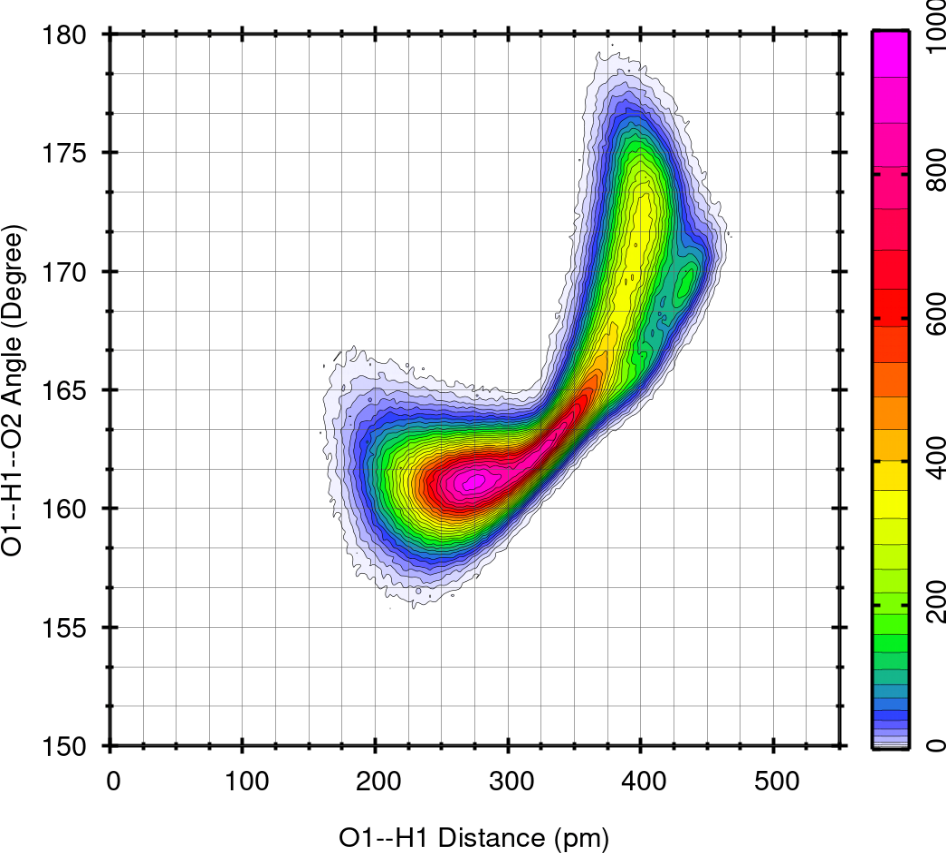 Figure S1 ME: Combined radial and angular distribution function for intramolecular H- bond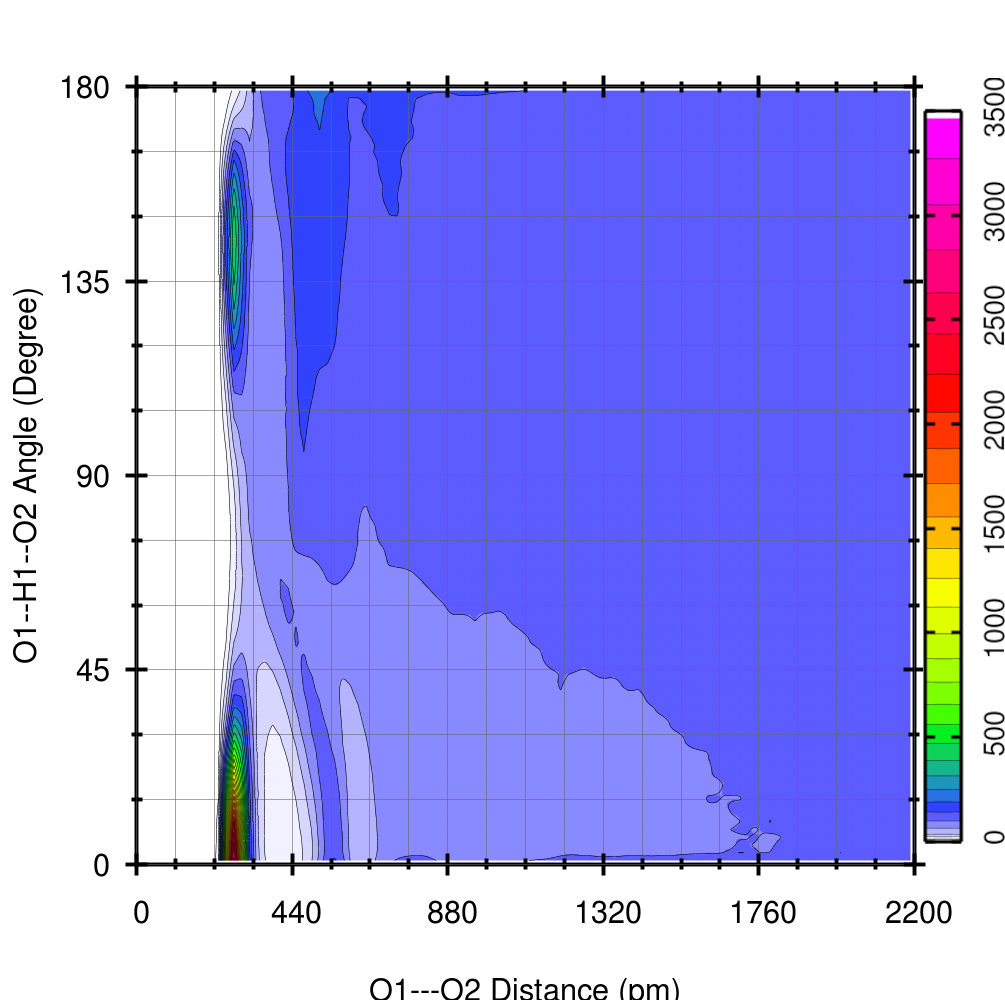 Figure S2 EG: Combined radial and angular distribution function for intermolecular H-bond